ИНФОРМАЦИЯо проведении дегустации блюд родительской общественностью МБОУ СОШ №16 имени Ф.И. Кравченко села Унароково	В целях осуществления контроля за качеством организации питания в новом учебном году родители (законные представители) учащихся МБОУ СОШ №16 имени Ф.И. Кравченко села Унароково провели дегустацию блюд школьного меню 6 сентября 2021 года.	В ходе проведения дегустации родителями были сделаны следующие выводы:	1)организация и качество питания соответствуют требованиям сбалансированного рационального  питания обучающихся;2)предлагаемые блюда на завтрак имеют аппетитный вид, приятный запах и соответствующий цвет;	3)вкусовые качества блюд оценены на «отлично»;	4)нормы раздачи блюд готовой продукции соответствуют технологическим картам.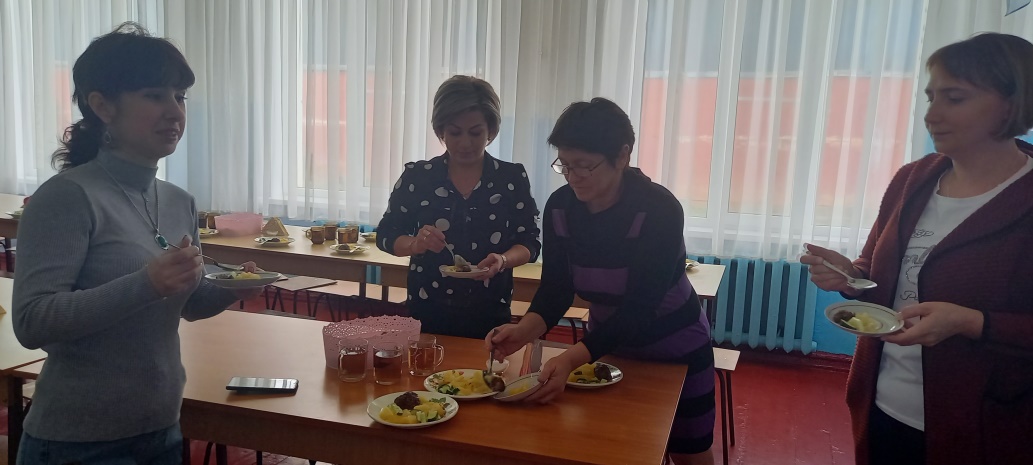 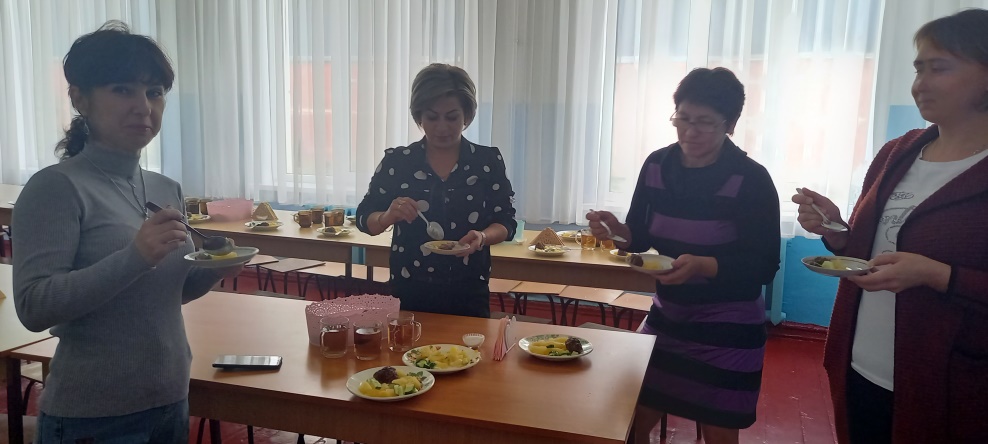 Директор школы                                                  Т.В. Спорникова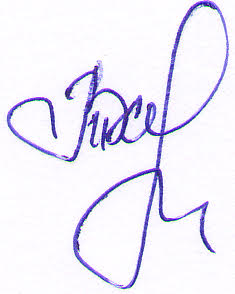 